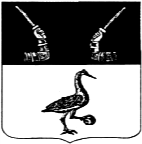 Администрация муниципального образованияПриозерский муниципальный район Ленинградской областиП О С Т А Н О В Л Е Н И Еот  ноября 2020 года   №   _____В связи с допущенной технической ошибкой, руководствуясь Уставом  муниципального образования Приозерский муниципальный район Ленинградской области, администрация муниципального образования Приозерский муниципальный район Ленинградской области ПОСТАНОВЛЯЕТ:1. Внести в Приложение «Размер платы за содержание жилого помещения для нанимателей  жилых помещений по договорам социального найма в  муниципальном образовании  Петровское сельское поселение Управляющая организация  ООО «ВЕРИС»», утвержденное постановлением администрации муниципального образования Приозерский муниципальный район Ленинградской области от 09 ноября 2020 года № 3653 следующие изменения: 1.1. В таблице строке № 5 слова «ул. Шоссейная, д.27» и цифры «18,06» исключить.2.  Отделу информационных технологий настоящее постановление опубликовать на официальном сайте администрации муниципального образования Приозерский муниципальный  район Ленинградской области.3. Контроль за исполнением настоящего постановления возложить на заместителя главы администрации по жилищно-коммунальному хозяйству Полищука В.С. Глава   администрации                                                                                  А.Н. Соклаков Согласовано:Полищук В.С.Юр.отделИсп. Борисова О.М. 36-693Разослано: дело - 2, ОКХ - 1, КФ - 1, поселения - 1, УО - 1,  АО «ЕИРЦ ЛО» - 1, ОИТ – 1.О внесении изменений в приложение  « Размер платы за содержание жилого помещения для нанимателей  жилых помещений по договорам социального найма в  муниципальном образовании  Петровское сельское поселение Управляющая организация  ООО «ВЕРИС»», утвержденное постановлением администрации муниципального образования Приозерский муниципальный район Ленинградской области от 09 ноября 2020 года № 3653